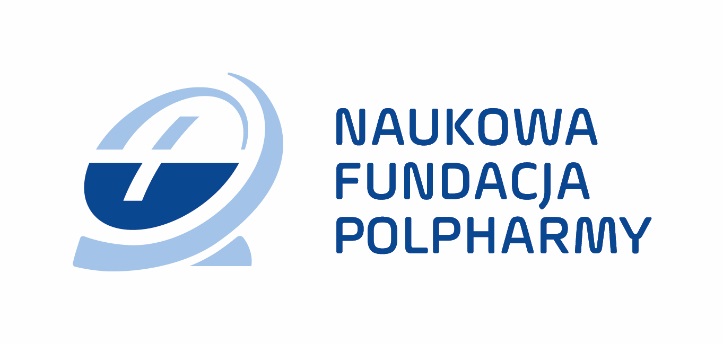 Konkurs Naukowej Fundacji Polpharmy o stypendium naukoweNaukowa Fundacja Polpharmy zaprasza studentów studiów doktoranckich uczelni medycznych i Centrum Medycznego Kształcenia Podyplomowego do udziału w konkursie o stypendium naukowe.Program jest adresowany do młodych naukowców, którzy w roku składania wniosku o stypendium naukowe Fundacji nie mają ukończonych 30 lat. Celem programu jest promowanie i nagradzanie najzdolniejszych doktorantów.  Nagrodą jest 10 stypendiów, każde o wartości 10 tys. zł.  Prawo zgłoszenia trzech kandydatów do stypendium mają uczelnie, wnioski składane indywidualnie przez doktorantów nie będą rozpatrywane. Stypendyści  wyłonieni zostaną w drodze konkursu organizowanego przez Fundację.Rada Naukowa Fundacji opracowała kryteria oceny wniosków: publikacje – do 50 pkt., osiągnięcia naukowe – do 30 pkt. i praca doktorska – do 20 pkt. Wnioski przyjmowane są na adres Naukowej Fundacji Polpharmy, ul. Bobrowiecka 6, 00-728 Warszawa w terminie  od 1 października do 31 grudnia 2018 r. (liczy się data stempla pocztowego).Szczegółowe informacje na temat zasad zgłaszania kandydatów oraz organizacji konkursu zostały zawarte w regulaminie i wniosku o przyznanie stypendium. Oba dokumenty są dostępne na stronie internetowej Fundacji www.polpharma.pl/fundacja Decyzją Ministra Nauki i Szkolnictwa Wyższego stypendium Fundacji zostało  wpisane na listę stypendiów naukowych.